Отчёт по лабораторной работе  с ответами на вопросы присылать  на электронную почту larisa_nesterova_758@mail.ruЛабораторная работа №4Тема :Блюда из круп, бобовых, макаронных изделий.Цель: Сформировать умения и навыки приготовления блюд из круп, бобовых ,макаронных изделийЗадание:1гр.  Лапшевник с творогомАлексеенко ВКомязина А.2гр. МакаронникДёмин Н.Юркина А. 3гр. Бобовые с жиром и лукомЛейман ЮМусаткина К4гр. Макароны с овощамиКузнецова Е.Разгулина Е.5гр. Пюре из бобовых с лукомТумпурова Е.Черепова Е.6гр.Макароны запечённые с сыромЗлобин Н.Теличан Р.7гр Макароны в томатеБратков П.Герингер А.8гр. Лапшевник с творогомСтепанов А.Бауэр А.9гр. Бобовые в соусеМокроусова В.Гаричкина А.10 гр. Пюре из бобовых с  лукомЩелков А.Ситникова А.11гр. Макароны с сыромГорскова А.Осипова Ж.Вам необходимо оформить отчёт по  лабораторной  работе:Тема :Цель:Оборудование:Инвентарь, посуда:Ингредиенты:Оформить технологические карты ( инструкционно – технологические  карты  находятся ниже  после  вопросов теста)  образецтехнологию приготовления блюда по заданию.Рассчитать норму  продуктов на  3 порцииПроведите органолептическую оценку приготовленного  блюда  и заполнить таблицу. ОбразецПроизвести необходимые расчёты по определению продолжительности варки макаронных изделий, бобовых ,выхода блюда при соблюдении норм закладки продуктовОтветьте письменно на  вопросы тестаТема: «Блюда и гарниры из круп, бобовых и макаронных изделий»Выберите правильный ответ 1.   Укажите крупы, из которых приготавливают крупеник: а) рисовая, пшенная;б) гречневая, пшеничная;в) гречневая, рисовая;г) перловая, пшеничная.2.  В какое блюдо добавляют творог: а) запеканка рисовая;б) пудинг манный;в) лапшевник;г) клецки манные.3.   Какие продукты входят в рецептуру лапшевника? а) макароны, молоко, желтки, творог, сухари, сахар, маргарин;б) вермишель, вода, творог, сахар, маргарин, сметана, сухари, яйца, соль;в) макароны, вода и молоко, яйца, сахар, сухари, творог;г) макароны, томат, творог, яйца, сметана, маргарин.4.   Консистенция каш зависит: а) от соотношения крупы и воды;б) от вида крупы;в) от способа варки;г) от вида жидкости.5.  В процессе варки крупы поглощают большое количество  воды за счет:а) декстринизации крахмала;б) клейстеризации крахмала;в) меланоидинообразования;г) карамелизации.6.   Какую рассыпчатую кашу можно варить тремя способами? а) рисовую;б) гречневую;в) перловую;г) пшенную.7.   При варке макаронные изделия увеличиваются в массе в: а) 5-6 раз;б) в 2 раза;в) в 2,5-3 раза;г) в 8 раз.8.   В какой каше зерна должны быть набухшими, проваренными и легко отделяющимися друг от друга: а) вязкая;б) рассыпчатая;в) жидкая;г) вязкая на молоке.9.  Бобовые варят: а) при открытой крышке;б) при бурном кипении;в) при закрытой крышке и слабом кипении;г) при умеренном кипении.10. При варке бобовые увеличиваются в массе: а) более чем в 2 раза;б) в 5 раз;в) не увеличиваются;г) в 4 раза.11. Вязкие каши варят на …, …, …, разбавленном …             12. Пудинги отличаются от запеканок тем, что их готовят в …, в их   состав входят взбитые …13. В процессе варки бобовых подливают … воду, так как если  подлить …, то развариваемость бобовых …14. При варке каш, когда крупа набухнет и поглотит всю воду, перемешивание …, поверхность каши …, котел закрывают крышкой, уменьшают нагрев до температуры … и оставляют кашу для …15. Бобовые замачивают в течение … для … … варки и сохранения …     16. Соотнесите способы варки макаронных изделий и блюда:                 А. Сливной способ	Б. Несливной способ1. Лапшевник с творогом	2. Макароны с маслом		3. Макаронник		4. Макароны с томатом	5. Макароны с сыром	6. Макароны, запеченные с сыром	17. Определите продукты, входящие в состав запеканки рисовой: 1) вода;2) молоко;3) взбитые белки яиц;4) сухари пшеничные;5) изюм;6) цукаты;7) маргарин столовый;8) сметана;9) крупа рисовая;10) яйца;11) цедра;12) орехи;13) сахар;14) соль.18. Составить технологическую схему приготовления котлет,         биточков манных: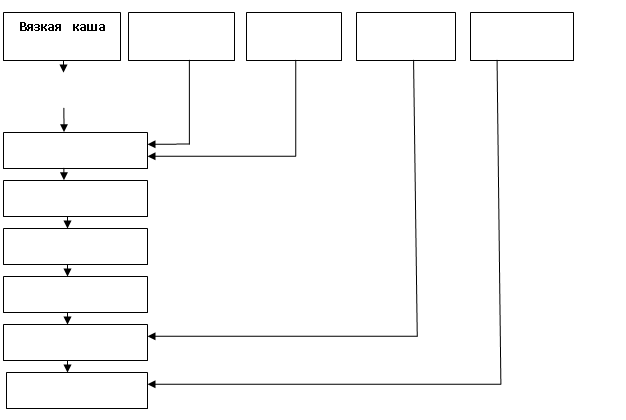 19. Составить технологическую схему приготовления крупеника   гречневого: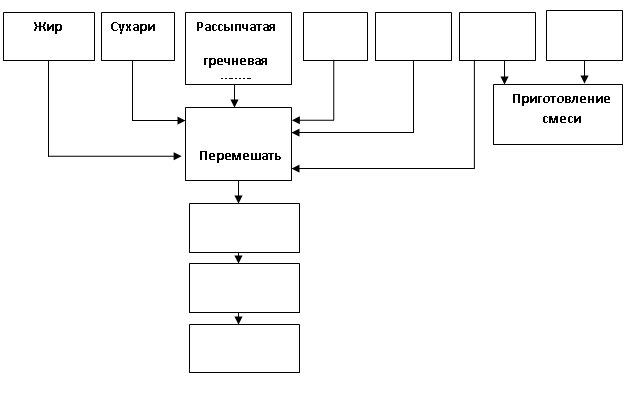 20. Задача.              Определить количество крупы, необходимой для приготовления 50 порций каши пшенной вязкой, если выход одной порции .21. Определить название блюда по набору продуктов:          - макароны, морковь, петрушка (корень), лук репчатый, горошек зеленый консервированный, пюре томатное, маргарин столовый.Составить технологическую схему его приготовления.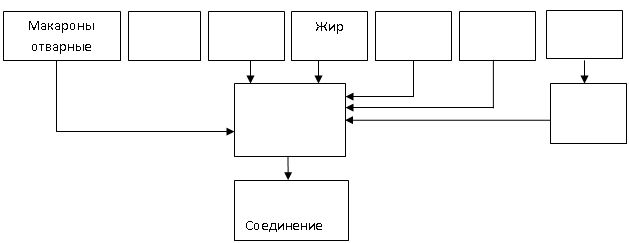 22.  Яйцо в «мешочек» варят: а) 2,5-3 мин;б) 4,5-5 мин;в) 7 мин;г) 8 мин.23.  Процесс свертывания белка яйца начинается при температуре: а) 80ºС;б) 40ºС;в) 50ºС;г) 60ºС.24.  В какое блюдо из творога добавляют изюм, орехи? а) сырники;б) пудинг;в) запеканка;г) вареники ленивые.25.  Яйца, молоко, соль, кусочки сливочного масло – проварить. Какое это блюдо?а) яичная кашка;б) омлет;в) драчена;г) яичница натуральная.26.  Срок хранения пудинга творожного: а) 1 час;б) 15 мин.;в) 30 мин.;г) не подлежит хранению.27.  Срок хранения сырников, блинчиков с творогом: а) 1 час;б) 15 мин;в) 30 мин;г) 2 часа.28.  Пудинг – это … а) жареное блюдо;б) запеченное блюдо;в) сваренное на пару;г) отварное.29.  Продукты, необходимые для приготовления омлета: а) яйца, мука, сметана, соль;б) яйца, молоко, соль, сливочное масло, мука;в) молоко, яйца, соль, сливочное масло;г) яйца, вода, соль, сахар, мука.30.  Чем пудинг творожный отличается от запеканки? а) в массу добавляют взбитые яичные белки;б) в массу добавляют сметану;в) в массу добавляют муку;г) в массу добавляют размягченный маргарин или сливочное масло.31. К отварным творожным блюдам относят: а) вареники, пудинги паровые;б) вареники, сырники;в) клецки, запеканки;г) блинчики с творогом, сырники.32.  Установите последовательность операций при приготовлении  вареников с творогом:1) формовка вареников;2) приготовление теста;3) охлаждение полуфабриката;4) варка;5) подготовка фарша.33. Вареники закладывают в … … воду и варят с момента закипания … мин. Варят при … кипении. Готовые вареники кладут в посуду с … сливочным маслом. 34. Для приготовления вареников ленивых необходимо следующее сырье: … Варят вареники ленивые в кипящей воде … мин. 35. Технологический процесс приготовления блинчиков с творогом состоит из следующих операций:1)2)3)4)5)36. Составить схему подготовки продуктов для пудинга парового  из творога: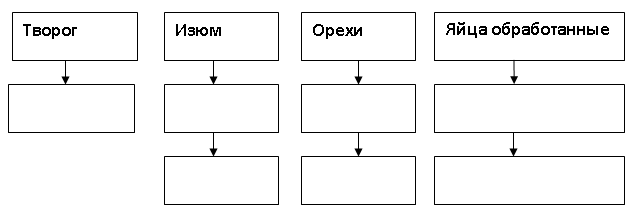 37.  Распределите продукты для приготовления блюд: А. Омлет с мясными продуктами	Наименование продуктов	Б. Драчена1. Яйца	2. Молоко или вода3. Мука пшеничная4. Маргарин столовый5. Молоко6. Ветчина7. Сметана8. Грудинка копченая9. Масло сливочное38. Установите соответствие между наименованием блюд и способами тепловой обработки: Наименование блюд	А. Отварные	Б. Жареные	В. Запеченные1. Яичная кашка2. Яичница-глазунья3. Яичница-глазунья с мясными продуктами4. Омлет со шпиком5. Омлет натуральный6. Омлет с сыром7. Яйца пашот8. Омлет, фаршированный грибами9. Омлет с жареным картофелем10. Драчена11. Яичная кашка с мясными продуктами12. Яйцо всмятку			39. Составить технологическую схему приготовления сырников  из творога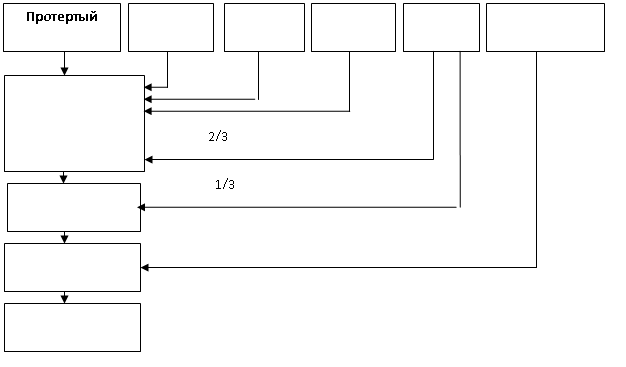 40. Соотнесите операции по приготовлению блюд в правильной последовательностиА Пудинг запеченный из творога	Операции по приготовлению	Б Запеканка из творога1. В горячей воде растворить ванилин и всыпать манную крупу2. Протертый творог смешать с мукой или заваренной манной крупой3. В протертый творог добавить яичные желтки с сахаром, охлажденную заваренную манную крупу4. В массу добавить размягченный маргарин или сливочное масло5. В массу добавить соль6. Массу перемешать7. Перед запеканием в массу добавляют яичные белки, взбитые до густой пены, и перемешивают8. Форму или противень смазывают жиром и посыпают сухарями9. В массу добавляют изюм, орехи10. Поверхность массы смазывают сметаной11. Запекают в жарочном шкафу до корочки12. Полученную массу выкладывают на противень или в форму13. В массу добавляют яйца с сахаром	                             Инструкционно- технологическая карта                             Тема: Макароны или лапша  с маслом  или сметаной.                Выход: с жиром	----                     215                      со сметаной			---		235Макароны или лапшу отваривают, откидывают, заправляют жиром ( 5гр),кладут на тарелку и поливают растопленным  жиром или сметаной.	Инструкционно- технологическая карта                             Тема: Макароны с сыром.                Выход: с сыром	----                     290                      С  брынзой			---		315Макароны отваривают, откидывают, заправляют жиром ,кладут на тарелку посыпают тёртым сыром или брынзой.    Инструкционно- технологическая карта                             Тема: Макароны в томате.                Выход: 	----                     300Макароны отваривают, откидывают, заправляют жиром. В томат- пюре добавляют жир, соль, перец молотый помешивая  кипятят  в течении 5 мин, после чего смешивают с варёными макаронами. При отпуске посыпают рубленой зеленью.                   Инструкционно- технологическая карта                             Тема: Макароны с овощами.                Выход: 	----                     320Овощи шинкуют в виде лапши и пассируют, затем  добавляют томат- пюре, кипятят 5-7 мин.Макароны отваривают, откидывают, заправляют жиром, добавляют к ним  овощи с томатом и перемешивают.                    Инструкционно- технологическая карта                             Тема: Макароны запечённые с сыром.                Выход: 	----                     255Макароны отваривают, откидывают, заправляют жиром, кладут на порционную сковороду, посыпают тёртым сыром, сбрызгивают маслом и запекают  подготовленном жарочном шкафу до образования на поверхности поджаристой корочки, при отпуске поливают маслом или маргарином.                    Инструкционно- технологическая карта                             Тема: Макаронник.                Выход: 	----                     255Макароны отваривают, не откидывая  после этого охлаждают до 60-70 С, добавляют яйца, взбитые с сахаром и перемешивают .Массу выкладывают на  смазанный жиром противень, посыпают сухарями и запекают. Подают с жиро                          Инструкционно- технологическая карта                             Тема: Лапшевник с творогом.               Выход: 	----                     255Макароны или лапшу или вермишель отваривают, не откидывая .Протёртый творог смешивают с сырыми яйцами, солью, сахаром. Смесь соединяют с отварными макаронными изделиями, выкладывают на противень, смазанный   жиром и посыпают сухарями, смазывают сметаной, сбрызгивают жиром и запекают. Отпускают лапшевник с жиром или со сметаной.                         Инструкционно- технологическая карта                             Тема: Бобовые отварные	Выход		1000Инструкционно- технологическая карта                             Тема: Бобовые  с жиром	выход	270Варёные горячие бобовые заправляют (1/3часть),солью, перцем. При отпуске  подают в подогретой тарелке , поливают жиром, Можно посыпать зеленью.	Инструкционно- технологическая карта                             Тема: Бобовые  с жиром и луком.	выход	240Сало  нарезают мелким кубиком, обжаривают. Мелко нарезанный репчатый лук пассируют и смешивают с бобовыми.                                Инструкционно- технологическая карта                             Тема: Бобовые в соусе.	выход	300Отварные бобовые заправляют  соусом, помешивая нагревают до кипения, в соус красный можно добавить немного чеснока (1/2гр на  соуса) растёртого с солью. При отпуске можно посыпать зеленью.                      Инструкционно- технологическая карта                             Тема: Пюре из бобовых в с луком.	выход	230Мелко нарезанный репчатый лук пассируют. В горячем виде пюре заправляют  пассированным луком.Бобовые варят ,отвар сливают, протирают, в полученное пюре добавляют соль.Наименование продуктовРасход сырья на 1 порциюРасход сырья на 1 порциюРасход сырья на 3 порцииРасход сырья на 3 порцииНаименование продуктовБруттоНеттоБрутто НеттоВнешний видЦветВкус и запахОценка за приготовлениеЗамечаниеНаименование продуктовВес бруттоВес неттоМакароны или лапша       85          85Вес отварных макарон или лапши-----         200Или  сметана3030Или масло сливочное55Наименование продуктовВес бруттоВес неттоМакароны или лапша       85          85Вес отварных макарон или лапши-----         250Сыр голландский2725Или брынза5250МАРГАРИН СТОЛОВЫЙ1515Наименование продуктовВес бруттоВес неттоМакароны или лапша       85          85Вес отварных макарон или лапши-----         250Томат- пюре4040МАРГАРИН СТОЛОВЫЙ2020Зелень петрушки43Наименование продуктовВес бруттоВес неттоМакароны или лапша       85          85Вес отварных макарон или лапши-----         250Морковь2520Лук репчатый2521Горошек консервированный3120Томат пюре2020МАРГАРИН СТОЛОВЫЙ2020Наименование продуктовВес бруттоВес неттоМакароны        85          85Вес отварных макарон или лапши-----         250Сыр голландский2019МАРГАРИН СТОЛОВЫЙ1010Вес п/ф278Вес  готового блюда250Маргарин или сливочное масло55Наименование продуктовВес бруттоВес неттоМакароны        85          85Вес отварных макарон или лапши-----         250Сыр голландский2019МАРГАРИН СТОЛОВЫЙ1010Вес п/ф278Вес  готового блюда250Маргарин или сливочное масло55Наименование продуктовВес бруттоВес неттоМакароны или лапша       75          75Вода165         165Творог101100Сахар1010Маргарин столовый55Сметана55Сухари55Вес п/ф350Вес готового лапшевника300Маргарин или масло сливочные1010Или сметана3030Наименование продуктовВес бруттоВес неттоФасоль, горох, чечевица       485          480Наименование продуктовВес бруттоВес неттоФасоль, горох, чечевица       121          120Вес варёных бобовых250Маргарин столовый       20          20Наименование продуктовВес бруттоВес неттоФасоль, горох, чечевица       97          96Вес варёных бобовых200Лук репчатый4034Сало свиное            3029Вес пассированного лука с салом40Наименование продуктовВес бруттоВес неттоФасоль, горох, чечевица       102          101Вес варёных бобовых210Соус красный основной, томатный, молочный, сметанный80Маргарин столовый            1010Наименование продуктовВес бруттоВес неттоФасоль, горох, чечевица       101          100Вес пюре из бобовых200Лук репчатый48 40Маргарин столовый            1515Вес лука  пассированного с жиром30